ПРОТОКОЛ № 1от 03.09.2021 г.заседания НМСприсутствуют: члены НМСПОВЕСТКА ЗАСЕДАНИЯРассмотрение анализа работы школы в 2020-2021 учебном годуУтверждение плана работы школы на 2021-2022 учебный годАнализ работы ШМО и утверждение плана работы методических объединений на 2021-2022 учебный годОб организации учебно-воспитательного процесса и соблюдении Алгоритма по предупреждению распространения коронавирусной инфекции.По первому и второму вопросу СЛУШАЛИ: директора школы Ем И.Б., которая ознакомила членов НМС с анализом работы школы в 2020-2021 учебном году и Планом работы на 2021-2022 учебный год. Особое внимание было уделено рассмотрению проблемно-ориентированного анализа деятельности школы, который показал следующие результаты выполнения программы развития:8\УОТ-анализ состояния учебно-воспитательного процессаПОСТАНОВИЛИ: продолжить реализацию Программы развития с учётом выявленных проблем и успехов в работе прошлых лет, оперативно реагировать на ситуацию в учебно-воспитательном процессе.По тпетьему вопросу СЛУШАЛИ руководителей ШМО Индигараеву Ч.Т., Мамбетову Ж.Ж., Данько А.Н., Артемову Г.В., руководителя школы молодого Ахмедова Д.Т. которые отчитались о работе методических объединений и наставнической работе в 2020-2021 учебноПостановили признать работу работу методических объединений удовлетворительной, утвердитьпланы работы МО на новый учебный год.5 СЛУШАЛИ: замдиректора по УВР Ахмедова Д.Т.., которая ознакомила с приказом ' МОН КР «О начале учебного года», Алгоритмом работы общеобразовательных организаций в условиях пандемии. Также вниманию членов НМС были представлены документы, регламентирующие режим работы школы, состав Сове безопасности, графики дежурства, входного фильтра, схемы приема детей в школу	схемы ухода детей из школы, графики проветривания, уборок, дезинфекции.Строго соблюдать разработанные механизмы деятельности школы в условиях пандемии..На производственном совещании довести информацию до каждого сотрудника школ .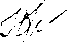 ИндикаторыПланируемые мероприятияОжидаемые конечные результаты реализации планаИнформация о выполнении индикатора в 2020-2021 учебном году, задачи на 2021-2022 учебный годПовышение• Совершенствование• Процент• Проценткачества исистемы работы скачествакачестварезультативностиучащимися разной учебнойзнаний дознаний доучебно-мотивации.56%,60%,воспитательного• СовершенствованиеСОУ - доСОУ -процесса.системы мониторинга и диагностики учебных достижений учащихся.70%.• Повышение качества54%.• Результаты ОРТ -Формирование условий для экспериментальной и исследовательской деятельности учащихся и педагогов.Расширение связей школы с организациями, обеспечивающими внешнюю оценку.Расширение внешних связей с образовательными организациями дополнительного и профессионального образования.внешней оценки знаний учащихся на 10-15%.стабильные.Необходимодобиватьсяповышения качества знаний по предметам УП, реализовывать в полной мере резерв качества знаний.Совершенствование• Внедрение в общую практику методической работыДо 100%.- 100%педагоговпрофессиональныXдеятельности творческих групп учителей.До 100%.владеютпользователь| компетентностей педагогов;| Повышение ИКТ- | компетентности I педагогов и 1 учащихсяСовершенствование системы методических семинаров и конференций, проводимых в школе.Создание системы непрерывного повышения квалификации педагогов средствами цифровых платформ.скими навыками работы с ИКТ, ЦОР;- 70%педагогов постоянно применяют цифровые платформы в своей работе на высоком уровне.Необходимо продолжать работу по реализации указанных индикаторов.Создание• Совершенствование локальных• РасширениеУлучшаетсяусловий,актов и инструкций в областиколичестваинфраструктура школы, вобеспечивающихбезопасности труда и учебы.спортивныхрамках работы в проектебезопасность и• Постоянный контролькружков изавершены работы поохрану жизни,обеспечения требованийсекций,реконструкциисохранение ибезопасности.действующихограждения школы.укрепление• Профилактика заболеваемости ина базе школы.здоровья всехпропаганда ЗОЖ.• УвеличениеНеобходимо рассмотретьучастников• Совместная деятельность сколичествавозможность участия вучебно-медицинскими работниками поучащихся,грантовых проектах;воспитательногоукреплению здоровья участниковзанимающихсяактивизация деятельностипроцесса, формирование культуры здорового образа жизни в школе.УВП.спортом.• Отлаженная системавзаимодействиясмедицинскими работниками в деледиагностикипричинзаболеваемости и ееуменьшенияПС, РК.Повышение роли• Укрепление роди СоветаРасширение перечняПопечительский Совет,всех участниковСтаршеклассников, Попечительскоговопросов,Родительский Комитет,УВП вСовета, Совета по профилактике врассматриваемых наСовет Старшеклассниковэффективномоперативном управлении школой.уровне ученического-довольно активноуправлении• Расширение функций школьногосамоуправления,участвуют в решении;деятельностьюученического самоуправления.родительскойпроблем, возникающих вшколы.• Участие в проектах по повышению роди социума в деятельности школы.общественностиреализации Программы развития школы.Развитие• Сотрудничество с органамиУвеличение количестваНеобходимо рассмотретьматериально-управления образованием пооборудованных вНеобходимо рассмотретьтехнической базыукреплению материально-соответствии свозможность участия вШКОЛЫтехнической базы школы.современнымигрантовых проектах;Сотрудничество с социумом по укреплению материальнотехнической базы школы.Участие в проектах, предполагающих возможность улучшения материально-технического оснащения школы.требованиями учебных кабинетов.активизация деятельности ПС, РК.Сильные стороныСлабые стороныВозможностиУгрозыПедагогический коллектив школы достаточно стабильный и профессиональный:92% педагогов имеют высшеепрофессиональное образование; 8 % - среднее специальное образование; 4% - продолжают повышать уровень своего образования в вузах.В школе построена система развития профессиональных компетенций педагогов. Более 50% учителей готово к постоянному развитию своих профессиональных качеств.Часть педагогов школы пассивна, не готова к инновационной деятельности.Внедрение новых форм повышения квалификации педагогов (онлайн- курсы, вебинары, т.п.)Высокая педагогическая нагрузка в связи с нехваткой учителей о некоторым предметам.Выпускники школы подтверждают знания в ходе ИГА, ОРТ.Выстроена система работы с учащимися разной учебной мотивации.Не в полной мере реализуются запросы учащихся на изучение предметов школьного компонента, содержание кружковой деятельности.Совершенствование системы оценки учебных достижений учащихся. Внедрение цифровых продуктов в систем оценивания.Слабая диагностика постоянно меняющихся образовательных потребностей обучающихся.Благодаря поддержке государства и общественности материальнотехническая база школы постепенно совершенствуется.Несмотря на пополнение, ресурсная база школы требует постоянного внимания, развития и эффективного распределения между всеми участниками образовательного процесса (в том числе, из-за высокой уплотненности школы).Улучшений условий материальнотехнического процесса.Эконмические рискиРазвивается информационная база школы: внедряются в практику школьный сайт, электронный дневник, электронный журнал.Отсутствие системы в работе синформационнымиресурсами.Повышениеинформированностиучастниковобразовательногопроцесса.Оперативностьреагирования.Экономические риски